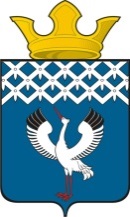 Российская ФедерацияСвердловская областьГлава муниципального образования Байкаловского сельского поселенияПОСТАНОВЛЕНИЕот 27.07.2016 г.   № 362-пс. БайкаловоО принятии решения о подготовке проекта планировки и проекта межевания территории для размещения линейного объекта «Строительство системы водоснабжения с. Байкалово Свердловской области»В соответствии с Градостроительным кодексом Российской Федерации, Решением Думы 29.12.2009 г. № 32 «Об утверждении Генерального плана муниципального образования Байкаловского сельского поселения», Глава муниципального образования Байкаловского сельского поселенияПОСТАНОВЛЯЕТ:Принять решение о подготовке проекта планировки и проекта межевания территории для размещения линейного объекта «Строительство системы водоснабжения с. Байкалово Свердловской области» в соответствии с Решением Думы МО Байкаловского сельского поселения от 29.12.2009 г. № 32 «Об утверждении Генерального плана муниципального образования Байкаловского сельского поселения»;Опубликовать (обнародовать) настоящее постановление в Муниципальном вестнике Байкаловского сельского поселения и разместить на официальном сайте Администрации МО Байкаловского сельского поселения в сети Интернет: www.bsposelenie.ru в течение трех дней со дня принятия Постановления. Осуществить прием предложений от физических и юридических лиц о порядке, сроках подготовки и содержании проекта по адресу: 623870, Свердловская область, Байкаловский район, с.Байкалово ул. Революции 21, в течение одной недели со дня опубликования настоящего Постановления;Специалистам Администрации предоставить Главе МО Байкаловского сельского поселения проект планировки и проект межевания территории для размещения линейного объекта «Строительство системы водоснабжения с. Байкалово Свердловской области» для проверки на соответствие требованиям, установленным частью 10 статьи 45 Градостроительного кодекса Российской Федерации.Глава муниципального образованияБайкаловского сельского поселения                                          Д.В. Лыжин